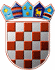                       REPUBLIKA HRVATSKA             KRAPINSKO-ZAGORSKA ŽUPANIJA                              Povjerenstvo za provedbu     Javnog natječaja  za prijam u službu stručnog        suradnika za javnu nabavu i EU fondoveKLASA: 112-02/18-01/01URBROJ: 2140/01-13-18-19Krapina, 23. ožujka 2018. PREDMET: Obavijest o ishodu Javnog natječaja za prijam u službu                        stručnog suradnika za javnu nabavu i EU fondove                       -objavljuje se                      Po postupku provedenom temeljem Javnog natječaja za prijam u službu stručnog suradnika za javnu nabavu i EU fondove KLASA: 112-02/18-01/01, URBROJ: 2140/01-13-18-1 od 14. veljače 2018. godine koji je objavljen u “Narodnim novinama”, broj 16/18. od 16. veljače 2018. godine, na web stranicama Krapinsko-zagorske županije i pri Hrvatskom zavodu za zapošljavanje, v.d. pročelnica Upravnog odjela za javnu nabavu i EU fondove, dana 21. ožujka 2018. godine donijela je Rješenje o prijmu u službu KLASA:UP/I-112-02/18-01/05, URBROJ:2140/01-13-18-1 kojime je, u službu na neodređeno vrijeme, na radno mjesto stručnog suradnika za javnu nabavu i EU fondove primljen DANIJEL MAKAR, prvostupnik inženjer građevine.                                                                                     PREDSJEDNICA POVJERENSTVA                                                                                                     Petra Vrančić Lež